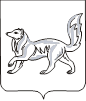 АДМИНИСТРАЦИЯ ТУРУХАНСКОГО РАЙОНАКРАСНОЯРСКОГО КРАЯП О С Т А Н О В Л Е Н И Е05.06.2017                                                   с. Туруханск                                   № 845 -пОб утверждении проекта планировки и межевания территории под размещение объекта «Обустройство Тагульского месторождения. Кустовая площадка № 20 с коридорами коммуникаций»В соответствии со статьями 45, 46 Градостроительного кодекса Российской Федерации, Федеральным законом от 06.10.2003 № 131-ФЗ «Об общих принципах организации местного самоуправления в Российской Федерации», ст. 10 правил землепользования и застройки межселенной территории Туруханского района, утвержденных решением Туруханского районного Совета депутатов от 09.08.2013 № 25-365, рассмотрев материалы проекта планировки и межевания территории под размещение объекта «Обустройство Тагульского месторождения. Кустовая площадка № 20 с коридорами коммуникаций», заключения по проекту планировки от 05.06.2017, на основании заявления ООО «Тагульское» от 31.05.2017 № ТМ–1765, руководствуясь статьями 47, 48, 49 Устава муниципального образования Туруханский район, ПОСТАНОВЛЯЮ:1. Утвердить проект планировки и межевания  территории под размещение объекта «Обустройство Тагульского месторождения. Кустовая площадка № 20 с коридорами коммуникаций», расположенного по адресу: Красноярский край, Туруханский район, в 3 км по направлению на юго-запад от западной части        оз. Хуричангда, в 4 км на северо-запад от северной части оз. Альдомон и в 5 км на север от северной части оз. Дюгакит.2. Общему отделу администрации Туруханского района Е. А. Можджер опубликовать данное постановление в общественно-политической газете Туруханского района «Маяк Севера» и разместить на официальном сайте муниципального образования Туруханский район в сети Интернет.3. Общему отделу администрации Туруханского района Е. А. Можджер разместить проект планировки и межевания территории под размещение объекта «Обустройство Тагульского месторождения. Кустовая площадка № 20 с коридорами коммуникаций» на официальном сайте муниципального образования Туруханский район в сети Интернет, в течение семи дней со дня утверждения.4. Контроль за исполнением настоящего постановления возложить на заместителя Главы Туруханского района О.С. Вершинину. 5.  Постановление вступает в силу со дня подписания.Исполняющий обязанностиГлавы  Туруханского  района                                                             Е. Г. Кожевников